Конспект занятияФормирование элементарных математических представлений в средней группеПодготовила и провела Горелова Л.П.Цели:Обучающие:Знакомство с цифрой 5 (графическое изображение)Место нахождения в натуральном ряду чиселУчить считать до5Состав числаУчить ориентироваться в пространствеУчить слушать внимательно, помогать друг другуРазвивающие:Развивать память, мышление, логику, речьВоспитательные:Воспитывать любовь к предметуВоспитывать уважение друг к другуВоспитывать интеллигентность, терпимость, сдержанность.Приветствие:Солнышко, здравствуй, здравствуй!День такой прекрасный.Хорошо под солнышком мы растемЗдоровей становимся с каждым днем.Воспитатель:IРаз, два, три, четыре, пять,Начинаем мы считать.Сегодня мы с вами будем продолжать считать. Узнаем, как поучается  число 5 и будем использовать число 5 в наших играх.	А мне сейчас нужен помощник. У меня карточки, на которых цифры, выложите их по порядку. (1 2 3 4)Давайте их хором назовем (1 2 3 4)Этими числами обозначаем количество предметов.Сейчас вы положите столько красных кружочков, сколько вам я покажу (4)- Сколько вы выложили? (4)IIОбразование числа 5- Положите ещё один кружочек.- Стало больше или меньше? (больше)- На сколько стало больше? (на 1)- Почему? (добавили1)- Посчитаем сколько стало? (1 2 3 4 5)- А как вы получили 5? (к 4 + 1)- А теперь количество кружочков запишем цифрой 5 - Отгадайте, кто к нам пришел в гости?Рыжая, с пушистым хвостом, любит орешки. (белка) - А может лиса? Она тоже рыжая с пушистым хвостом. (не грызет орешки)-  Белка принесла нам задачу. Послушайте внимательно:Я нашел в дупле у белки4 лесных орешка мелкихВот ещё один лежит.Мхом заботливо укрыт.Ну и белка, вот хозяйка.Все орешки сосчитайка.- А теперь такое задание. Я буду читать, а вы выполнять на столе с помощью квадратов, а помощник у доски. (орешки, белка)- Давайте посчитаем. (1 2 3 4 5)- Как получили? ( 4+1)- А теперь я хочу посчитать.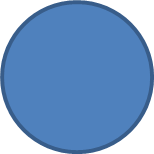 1, 2		3        4            5			6    1                         2            3                      4Воспитывать выкладывает на доске  цифры 4 и 1Физкультминутка:Мы делили апельсинМного нас, а он один.Эта долька для ежа – 1,Эта долька для стрижа – 2,Эта долька для котят – 3,Эта долька для утят – 4,Эта долька для бобра – 5,А для волка – кожура.- Сколько было апельсинов?- Сколько было долек?- А что ещё бывает по пять? (пальцы на руке, на ноге, 5 концов у звезды) - А к нам ещё кто- то пришел, отгадайте.Круглый шар, колючий шар. (Ёж) - Ёж спросил ежа соседа:- Ты откуда непоседа?- Запасаюсь я к зимеВидишь яблоки на мне,Собираю их в лесу
Три принес и два несу.- Теперь такое задание. Я буду читать ещё раз, а вы выполнять на столе с помощью треугольников. (у доски помощник)Воспитатель выкладывает 3 и 2Давайте посчитаем вместе, сколько яблок ёж запас к зиме.- И ёще одна веселая загадка.Два кубика у Маши
Три у Наташи.Вы кубики все этиСкорее считайте дети. - Мне нужен ещё помощник.- Он будет выкладывать задачку с помощью кубиков на столе. Ребятя, а что напоминает кубик? (квадрат)- А вы на столах выкладываете квадраты.- Посчитайте. Сколько стало?- Как получили? (2+3)Воспитатель выкладывает на доске цифры 2 и 3.- Как получили число 5? (4+1; 3+2; 2+3)IIIКонтроль (что дети знают)Закрепление представлений о геометрических фигурах, цвете, один – много, длиннее – короче.Стук в дверь. Входит грустный мишка.Воспитатель:-Что случилось?Мишка:- Беда! Была у меня семья. Я и четыре медвежонка. И вот теперь я один, а медвежата убежали в лес и заблудились. Воспитатель:- Поможем мишке отыскать медвежат? (да)- А как мы в лес доберёмся?  (На машине)- На легковой?Дети:- Нет, нас много, одной легковой нам не хватит. - Какие будем строить?- Грузовые.Воспитатель:Но перед постройкой нам нужны силы, знания, умения. Поэтому давайте сделаем зарядку. Взбодримся, чтобы легче нам работалось. А поможет нам в этом Буратино.Физкультминутка:Буратино потянулся,Раз нагнулся, Два нагнулся.Руки в стороны развел,Видно ключик не нашел.Чтобы ключик нам достатьНужно на носочки встать.- А теперь приступайте к постройке машины.Воспитатель:- Увлеченно работаете, мне тоже захотелось вместе с вами потрудиться. Воспитатель строит. Берет кирпичик, говорит:-Кубик.И наоборот. Синий вместо красного. Ставит машину на кубики (вместо колес) – будет устойчивее.Дети:- Колеса круглые, машина на кубиках не поедет.Воспитатель:- Построили. В лес ведут 2 дорогу (короткая и длинная)- по какой поедем? (по той, что короче – быстрее)- В путь!Нашли медвежат. Мишка радуется.Сосчитайте медвежат и Мишка. Семья 5 медведей в сборе.Прощаемся.Итог:- Что нового узнали?- С каким числом познакомились?- Как получить число 5?- Вам задание, можете поучиться писать цифру 5 или нарисуйте 5 разных предметов.